Publicado en Catalunya, España el 16/06/2020 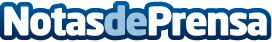 Repara tu deuda abogados y Bertín Osborne cancelan 129.300 € en Vilanova con la Ley de Segunda Oportunidad El despacho de abogados líder tiene como imagen a Bertín OsborneDatos de contacto:Emma Moron900831652Nota de prensa publicada en: https://www.notasdeprensa.es/repara-tu-deuda-abogados-y-bertin-osborne Categorias: Nacional Derecho Finanzas Telecomunicaciones Marketing Cataluña http://www.notasdeprensa.es